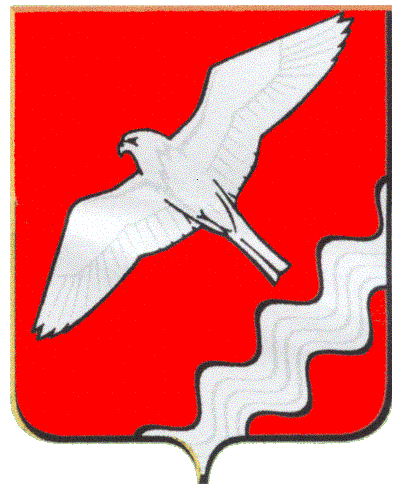 АДМИНИСТРАЦИЯ МУНИЦИПАЛЬНОГО ОБРАЗОВАНИЯКРАСНОУФИМСКИЙ ОКРУГПОСТАНОВЛЕНИЕот 24.07.2014 г. № 1028г. КрасноуфимскВ соответствии с Решением Думы №213 от 29.04.2014 г. «О внесении изменений в решение Думы Муниципального образования Красноуфимский округ от 19.12.2013 г. № 177 «О бюджете Муниципального образования Красноуфимский округ  на  2014 год и плановый период 2015 и 2016 годов»», руководствуясь ст.ст. 28, 31 Устава МО Красноуфимский округПОСТАНОВЛЯЮ:Внести в муниципальную программу МО Красноуфимский округ «Развитие и модернизация жилищно-коммунального хозяйства и дорожного хозяйства, повышение энергетической эффективности в МО Красноуфимский округ до 2020 года», утвержденную постановлением администрации Муниципального образования Красноуфимский округ от 27.11.2013 г. № 1601 «Об утверждении муниципальной программы МО Красноуфимский округ «Развитие и модернизация жилищно-коммунального хозяйства и дорожного хозяйства, повышение энергетической эффективности в МО Красноуфимский округ до 2020 года»», следующие изменения:Паспорт программы изложить в новой редакции (прилагается).Приложение №2 изложить в новой редакции (прилагается).Разместить данное постановление на официальном сайте МО Красноуфимский округ.Контроль за исполнением настоящего постановления возложить на заместителя главы администрации МО Красноуфимский округ по строительству и ЖКХ Д. А. Петухова.Глава администрации Муниципального образованияКрасноуфимский округ                                                                           В.Е.КолосовО внесении изменений в  муниципальную программу МО Красноуфимский округ «Развитие и модернизация жилищно-коммунального хозяйства и дорожного хозяйства, повышение энергетической эффективности в МО Красноуфимский округ до 2020 года»